Байкальский государственный университетНаучная библиотекаНаучно-библиографический отделРекомендательный список литературыАссоциация государств Юго-Восточной Азии (АСЕАН)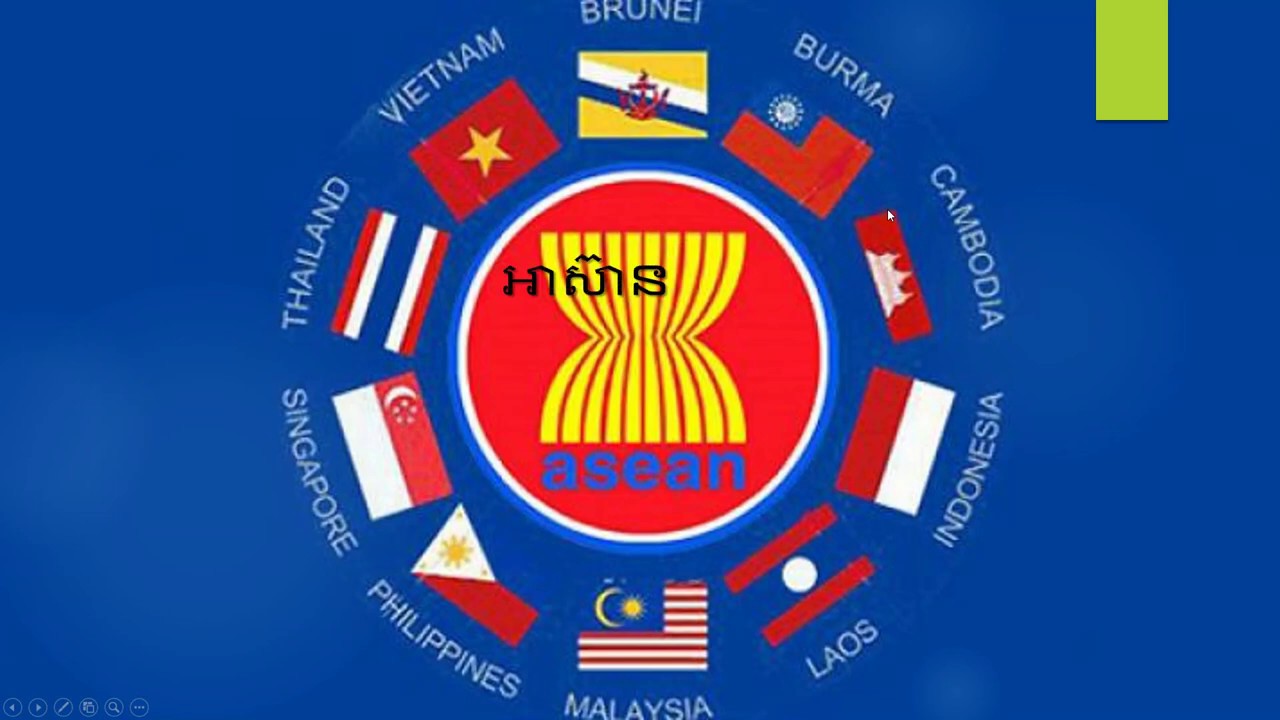 Выполнила: Маркина Т.Н.Иркутск2022Политическая, экономическая и культурная региональная межправительственная организация 10 стран, расположенных в Юго-Восточной Азии. АСЕАН образована 8 августа 1967 года в Бангкоке вместе с подписанием «Декларации АСЕАН», более известной как «Бангкокская декларация». Договорное оформление ASEAN произошло лишь в 1976 году в подписанных на острове Бали Договоре о дружбе и сотрудничестве в Юго-Восточной Азии и Декларации согласия ASEAN. В состав АСЕАН входят 10 государств. Непосредственно у истоков создания организации находились Индонезия, Малайзия, Сингапур, Таиланд и Филиппины (8 августа 1967 г.). Позже присоединились Бруней (7 января 1984 г., через 6 дней после обретения независимости), Вьетнам (28 июля 1995 г.), Лаос и Мьянма (23 июля 1997 г.), Камбоджа (30 апреля 1999 г.). В 2002 году заявку на получение статуса наблюдателя подал Восточный Тимор. На данный момент статус наблюдателей имеют Папуа — Новая Гвинея и Восточный Тимор.Население стран-членов ASEAN составляет около 650 млн человек, общая площадь — 4,5 млн км2, совокупный ВВП достигает около 737 млрд долларов США.Книги и труды БГУElibrary.ruМакрушина И. В. Потенциал государств АСЕАН для развития выездного туризма граждан Российской Федерации / И. В. Макрушина, Д. А. Кружков // Вестник ЗКГУ. – 2022. – № 1. – С. 129–134.Байзакова К. И Появление интеграционных процесов в Центральной Азии в сравнении с АСЕАН / К. И Байзакова, Н. Сабуров, Ə. Оразбай // Вестник Карагандинского университета. Серия: История. Философия. – 2021. – Т. 102, № 2. – С. 31–39.Широкова А. Е. Экспортный потенциал России в рамках АСЕАН / А. Е. Широкова // Российский внешнеэкономический вестник. – 2021. – № 8. – С. 108–116.Федоров Н. В. Взаимодействие с АСЕАН в рамках Большого евразийского партнерства / Н. В. Федоров // Юго-Восточная Азия: актуальные проблемы развития. – 2020. – Т. 3, № 3. – С. 40–49.Чан Е. И. АСЕАН: инновации и традиции в образовании / Е. И. Чан, В. А. Денисенко // Проблемы и достижения современной науки. – 2020. – № 1. – С. 20–27.Колдунова Е. В. Дилеммы и противоречия трансрегиональных отношений АСЕАН с ЕС, США и Россией / Е. В. Колдунова // Актуальные проблемы Европы. – 2020. – № 1. – С. 136–154.Анализ динамики и структуры товарных потоков России и стран АСЕАН / Т. Н. Попова, Ю. А. Демина, Я. Ю. Гродзиевский [и др.] // Российский внешнеэкономический вестник. – 2022. – № 2. – С. 42–48.Власов Е. Е. Вьетнамский опыт председательства в АСЕАН в период пандемии / Е. Е. Власов, А. Н.Нгуен // Известия Восточного института. – 2020. – № 4. – С. 53–60.Мостовая А. С. Особенности пространственной организации автомобильной промышленности Японии в странах АСЕАН / А. С. Мостовая // Фундаментальные исследования. – 2021. – № 6. – С. 64–69.Тюменцев В. О. Проблемы развития АСЕАН на современном этапе / В. О. Тюменцев // Евразийский юридический журнал. – 2019. – № 3. – С. 53–54.Кузьмина В. М. Макроэкономические показатели развития стран АСЕАН на современном этапе / В. М. Кузьмина, А. А. Головин // Известия Юго-Западного государственного университета. Серия: Экономика. Социология. Менеджмент. – 2021. – Т. 11, № 4. – С. 23–34.№ п/пБиблиографическое описаниеНаименование фонда или коллекцииИнвентарный номер1Ягодкина, В. М.       Россия и АСЕАН- " партнеры по диалогу" [Текст] / В. М. Ягодкина // Шестые востоковедные чтения БГУЭП : материалы междунар. науч. конф. - Иркутск, 2009. - С. 265-270.2Колесникова, Т. В.       Развитие страхового рынка Ассоциации стран Юго-Восточной АЗИИ (АСЕАН) на современном этапе [Текст] / Т. В. Колесникова // Развитие страхового рынка России в современных условиях : сб. науч. тр. - Иркутск : Изд-во БГУЭП, 2015. - С. 57-63.       В статье дается описание страховых рынков стран Юго-Восточной Азии с позиции ключевых особенностей их развития на современном этапе. Характеризуется общее развитие страхового рынка стран АСЕАН, указаны некоторые нововведения в страховой отрасли каждой их стран АСЕАН.3Кучун, О. И.       Сравнительная эффективность Евразийской интеграции / О. И. Кучун, М. А. Балашова // Актуальные проблемы развития ЕАЭС в условиях современных глобальных изменений : материалы 1-й Всероссийской (национальной) научно-практической конференции, Иркутск, 13 декабря 2018 г. - Иркутск : Издательство Байкальского государственного университета, 2019. - С. 158-166.       Одним из значимых национальных конкурентных преимуществ является взаимодополняемость страны с экономиками территориально близко расположенных государств, возможность участия в интеграционных процессах. В статье проводится сопоставление эффективности функционирования трех зон свободной торговли: Евразийского Экономического союза, ассоциации государств Юго-Восточной Азии и общего рынка стран Южного Конуса. Делается вывод о необходимости диверсифицирования экономик стран-членов Союза в целях углубления формы регионального блока.4Фархутдинов, И. З.       Международное инвестиционное право: теория и практика применения / И. З. Фархутдинов ; РАН, Ин-т государства и права. - М. : Волтерс Клувер, 2005. - XXI, 404 с. - ISBN 5-466-00073-6 : 344,87. 341.92-101, ФОХ1; 2-122; 2-300, ФОХ4633486; 637430; 637431; 7152345       Международная экономическая интеграция [Текст] : учеб. пособие : допущено М-вом образования и науки РФ / редкол.: Н. Н. Ливенцева (отв. ред.) ; МГИМО. - М. : Экономистъ, 2006. - 430 с. - (Homo Faber). - ISBN 5-98118-120-6 : 245,10. 339.9(075.8)+339.5(075.8)2-101, ФОХ16446856Плеханов, Ю. А.       Экономика и политика АСЕАН / Ю. А. Плеханов, А. А. Рогожин. - М. : Мысль, 1985. - 208 с. - 1,00. 338(100)2-101, ФОХ15023367Сидорова, Е. Ю.       Международная торговля : курс лекций [для вузов] / Е. Ю. Сидорова. - М. : Экзамен, 2006. - 253 с. - (Курс лекций). - ISBN 5-472-01855-2 : 102,50. 339.5(075.8)2-2016535388101т       Россия и Восток: взгляд из Сибири Т. 2 : материалы и тезисы докладов к XI международной научно-практической конференции. Иркутск, 13-16 мая 1998 г. - Иркутск : Изд-во ИГУ, 1998. - 304 с. - ISBN 5-7430-0716-0. - ISBN 5-7430-0718-7 : 2,00. 9502-101, ФОХ3; 2-122; 2-101, ФОХ2083732; 088539; 0891759Адамчук, Н. Г.       Мировой страховой рынок на пути к глобализации / Н. Г. Адамчук ; Моск. гос. ин-т междунар. отношений (Университет). - М. : РОССПЭН, 2004. - 590 с. - ISBN 5-8243-0448-3 : 226,82. 368(100)+339.9:3682-101, ФОХ163357610Сляхдинов, Г.       Акторы бизнеса / Г. Сляхдинов. - М. : Ось-89, 1996. - 112 с. - ISBN 5-86894-083-0 : 8400,00. 338(100)+331.5+334.75+338.24(100)+65.012-101, ФОХ153759111Фолсом, Р. Х.       Международные сделки. Краткий курс [Текст] : учеб. пособие : пер. с англ. / Фолсом Р. Х., Гордон М. У., Спаногл Дж. А. - М. : ЛОГОС, 1996. - 528 с. - ISBN 5-88439-064-5 : 54400,00. 339.52-101, ФОХ1; 538071; 53807212Костюнина, Г. М.       Азиатско-Тихоокеанская экономическая интеграция [Текст] / Г. М. Костюнина ; Моск. гос. ин-т междунар. отношений (ун-т). - М. : РОССПЭН, 2002. - 207 с. - ISBN 5-8243-0373-8 : 147,95. 339.924+339.5(100)2-101, ФОХ161844813       Социально-экономические концепции стран мира на рубеже тысячелетий (власть, экономика, социальная сфера) : международная Энциклопедия / Редкол.: Абалкин Л. И., Гавриков А. Л., Макаров В. Л. и др. ; Науч. ред. Севрук М. А. ; Международный ун-т Содружество. - М. : Содружество, 2000. - 192 с. - (Международные энциклопедии). - ISBN 5-93945-001-6 : 90,00. 338(100)(03)+339.9(03)2-101, ФОХ1; 2-122 595110; 596077; 59511114       Экономическое сотрудничество и интеграция стран Востока / АН СССР, Ин-т востоковедения ; Отв. ред. Былиняк С. А. - М. : Наука, 1982. - 168 с. - 0,90. 338(5)+339.9(5)2-101, ФОХ148747615Семенов, К. А.       Международная экономическая интеграция [Текст] : учеб. пособие / К. А. Семенов. - 2-е изд., переарб. и доп. - М. : Логос, 2001. - 126 с. - ISBN 5-94010-050-3 : 48,50. 339.9(075.8)+339.5(075.8)2-101, ФОХ1; 2-122; 552167; 603803; 603805; 603807; 603806; 60380416Крылова, Г. Д.       Основы стандартизации, сертификации, метрологии [Текст] : учеб. для вузов : рек. М-вом образования РФ / Г. Д. Крылова. - 2-е изд., перераб. и доп. - М. : ЮНИТИ-ДАНА, 1999. - 711 с. - ISBN 5-238-00106-1 : 129,00. 006.01(100)(075.8)2-101, ФОХ1; 2-122 571979; 571980; 571981; 57198217Крылова, Г. Д.       Основы стандартизации, сертификации, метрологии [Текст] : учеб. для ВУЗов : рек. М-вом образования РФ / Крылова Г. Д. - 2-е изд., перераб. и доп. - М. : ЮНИТИ-ДАНА, 2000. - 711 с. - ISBN 5-238-00106-1 : 120,00. 006.01(075.8)2-122; 2-101, ФОХ1 585583; 585578; 585579; 585585; 585581; 585586; 585580; 58558418       Восточная Азия: между регионализмом и глобализмом [Текст] / под ред. Г. И. Чуфрина ; РАН, Ин-т мировой экономики и междунар. отношений. - М. : Наука, 2004. - 282 с. - ISBN 5-02-032844-8 : 111,70. 339.922-101, ФОХ1; 2-122624213; 62421419       Россия и мир в начале XXI века : новые вызовы и новые возможности [Текст] / отв. ред.: Н. А. Симония, А. И. Семенов, Г. Ю. Ознобищева ; Отд-ние обществ. наук РАН. - М. : Наука, 2007. - 291 с. - ISBN 978-5-02-035465-4 : 242,00. Ф4(0)+Ф4(2)2-101, ФОХ165770220       Системная история международных отношений [Текст] : в 2 т. / под ред. А. Д. Богатурова ; Научно-образовательный форум по международным отношениям. - М. : Культурная революция, 2007. - ISBN 5-89554-138-0. - ISBN 978-5-250-06006-6. Ф4я721       Системная история международных отношений [Текст] : в 2 т. / под ред. А. Д. Богатурова ; Научно-образовательный форум по международным отношениям. - М. : Культурная революция, 2007. - ISBN 5-89554-138-0. - ISBN 978-5-250-06006-6.       Т. 1. [Текст] : события 1918 - 1945 годов / З. С. Белоусова [и др.]. - 477 с. - ISBN 5-89554-138-0 : 188,00. Ф4я7+Ф4я72-101, ФОХ1; 2-122660530; 66053122       Системная история международных отношений [Текст] : в 2 т. / под ред. А. Д. Богатурова ; Научно-образовательный форум по международным отношениям. - М. : Культурная революция, 2007. - ISBN 5-89554-138-0. - ISBN 978-5-250-06006-6.       Т. 2. : события 1945 - 2003 годов / В. И. Батюк [и др.]. - 717 с. - ISBN 978-5-250-06006-6 : 188,00. Ф4я72-101, ФОХ1; 2-201660528; 66052923Горбань, С. И.       Интеграция России в мировое хозяйство и ее экономическая безопасность : монография / С. И. Горбань. - М. : ЮНИТИ - ДАНА : Закон и право, 2008. - 351 с. - ISBN 978-5-238-01539-2 : 534,60. 341.24+338.22-101, ФОХ167063524Российская академия наук, Институт экономики.       Научные доклады Института экономики РАН [Текст] : в 4 т. / под общ. ред. А. Я. Рубинштейна. - М. : Экономика, 2010.        Т. 4. : международные экономические и политические исследования / С. П. Глинкина [и др.] ; отв. ред. С. П. Глинкина. - 2010. – 442 с. 2-122; 2-101, ФОХ1; 2-300, ФОХ4675344; 672222; 672223; 71334325Халдин, М. А.       АСЕАН без иллюзий / М. А. Халдин. - М. : Междунар. отношения, 1983. - 176 с. 2-101, ФОХ148894826Михалев, В. В.       Проблемы индустриализации стран АСЕАН / В. В. Михалев. - М. : Наука, 1989. - 168 с. - ISBN 5-02-016677-4.27       Страны АСЕАН: на грани долгового кризиса?. - М. : Наука, 1988. - 225 с. - .28Богатуров, Алексей Демосфенович.       История международных отношений. 1945 - 2008 [Текст] : учеб. пособие для вузов : рек. УМО вузов РФ по образованию в обл. международных отношений / А. Д. Богатуров, В. В. Аверков. - М. : Аспект Пресс, 2012. - 520 с. 2-122; 2-101, ФОХ1 687900; 687901; 687902; 687903; 687904; 686307№ п/пБиблиографическое описаниеБиблиографическое описаниеБиблиографическое описание1Тетерятников, К. С.       Сотрудничество Российской Федерации со странами АСЕАН: проблемы и перспективы [Текст] / К. С. Тетерятников, С. Г. Пухов // Международная экономика. - 2019. - № 3. - С. 38-52. - ISSN 2074-6040. - Библиогр.: с. 52 (9 назв.).       В статье исследуется возможность использования интеграционных принципов АСЕАН для укрепления сотрудничества стран-членов Евразийского экономического сообщества (ЕАЭС). Существует большое количество не использованных возможностей для углубления сотрудничества России со странами АСЕАН - электроэнергетика, машиностроение, космос, "зеленая" экономика, информационные технологии. 338(100) 65.5Тетерятников, К. С.       Сотрудничество Российской Федерации со странами АСЕАН: проблемы и перспективы [Текст] / К. С. Тетерятников, С. Г. Пухов // Международная экономика. - 2019. - № 3. - С. 38-52. - ISSN 2074-6040. - Библиогр.: с. 52 (9 назв.).       В статье исследуется возможность использования интеграционных принципов АСЕАН для укрепления сотрудничества стран-членов Евразийского экономического сообщества (ЕАЭС). Существует большое количество не использованных возможностей для углубления сотрудничества России со странами АСЕАН - электроэнергетика, машиностроение, космос, "зеленая" экономика, информационные технологии. 338(100) 65.5Тетерятников, К. С.       Сотрудничество Российской Федерации со странами АСЕАН: проблемы и перспективы [Текст] / К. С. Тетерятников, С. Г. Пухов // Международная экономика. - 2019. - № 3. - С. 38-52. - ISSN 2074-6040. - Библиогр.: с. 52 (9 назв.).       В статье исследуется возможность использования интеграционных принципов АСЕАН для укрепления сотрудничества стран-членов Евразийского экономического сообщества (ЕАЭС). Существует большое количество не использованных возможностей для углубления сотрудничества России со странами АСЕАН - электроэнергетика, машиностроение, космос, "зеленая" экономика, информационные технологии. 338(100) 65.52Полянская, А.       Экономический эффект регулирования электронной коммерции в странах АСЕАН / А. Полянская // Международная экономика. - 2019. - № 11. - С. 37-49. - ISSN 2074-6040. - Библиогр.: с. 48-49 (18 назв.).       В статье проанализированы факторы влияния, которые политика стран АСЕАН, оказывает на экономики крупных местных компаний, чья деятельность ориентирована на электронный коммерческий бизнес. Основное внимание уделено анализу обеспечения конкурентоспособности электронных магазинов на местных рынках за счет проводимой в АСЕАН политики регулирования и стимулирования электронной коммерции. 338(100) 65.5Полянская, А.       Экономический эффект регулирования электронной коммерции в странах АСЕАН / А. Полянская // Международная экономика. - 2019. - № 11. - С. 37-49. - ISSN 2074-6040. - Библиогр.: с. 48-49 (18 назв.).       В статье проанализированы факторы влияния, которые политика стран АСЕАН, оказывает на экономики крупных местных компаний, чья деятельность ориентирована на электронный коммерческий бизнес. Основное внимание уделено анализу обеспечения конкурентоспособности электронных магазинов на местных рынках за счет проводимой в АСЕАН политики регулирования и стимулирования электронной коммерции. 338(100) 65.5Полянская, А.       Экономический эффект регулирования электронной коммерции в странах АСЕАН / А. Полянская // Международная экономика. - 2019. - № 11. - С. 37-49. - ISSN 2074-6040. - Библиогр.: с. 48-49 (18 назв.).       В статье проанализированы факторы влияния, которые политика стран АСЕАН, оказывает на экономики крупных местных компаний, чья деятельность ориентирована на электронный коммерческий бизнес. Основное внимание уделено анализу обеспечения конкурентоспособности электронных магазинов на местных рынках за счет проводимой в АСЕАН политики регулирования и стимулирования электронной коммерции. 338(100) 65.53Канаев, Е. А.       ЕАЭС И АСЕАН: результаты и перспективы сотрудничества / Е. А. Канаев, А. С. Королев // Мировая экономика и международные отношения. - 2020. - Т. 64, № 1. - С. 64-72. - ISSN 0131-2227. - URL: https://dlib.eastview.com/browse/doc/57671861. - Примеч. в сносках. - Библиогр.: с. 70-72 (33 назв.).       Проанализированы достижения и перспективы сотрудничества между Евразийским экономическим союзом (ЕАЭС) и Ассоциацией стран Юго-Восточной Азии (АСЕАН) с учетом новых тенденций глобального развития. 327 66.4(0)Канаев, Е. А.       ЕАЭС И АСЕАН: результаты и перспективы сотрудничества / Е. А. Канаев, А. С. Королев // Мировая экономика и международные отношения. - 2020. - Т. 64, № 1. - С. 64-72. - ISSN 0131-2227. - URL: https://dlib.eastview.com/browse/doc/57671861. - Примеч. в сносках. - Библиогр.: с. 70-72 (33 назв.).       Проанализированы достижения и перспективы сотрудничества между Евразийским экономическим союзом (ЕАЭС) и Ассоциацией стран Юго-Восточной Азии (АСЕАН) с учетом новых тенденций глобального развития. 327 66.4(0)Канаев, Е. А.       ЕАЭС И АСЕАН: результаты и перспективы сотрудничества / Е. А. Канаев, А. С. Королев // Мировая экономика и международные отношения. - 2020. - Т. 64, № 1. - С. 64-72. - ISSN 0131-2227. - URL: https://dlib.eastview.com/browse/doc/57671861. - Примеч. в сносках. - Библиогр.: с. 70-72 (33 назв.).       Проанализированы достижения и перспективы сотрудничества между Евразийским экономическим союзом (ЕАЭС) и Ассоциацией стран Юго-Восточной Азии (АСЕАН) с учетом новых тенденций глобального развития. 327 66.4(0)4Мищенко, Я. В.       ТНК Японии и АСЕАН: актуальные тенденции развития, сотрудничество и конкурентный потенциал в ХХI веке / Я. В. Мищенко // Международная экономика. - 2020. - № 1. - С. 43-54. - ISSN 2074-6040. - URL: https://panor.ru/. - Библиогр.: с. 53-54 (8 назв.).       В статье анализируются современные инвестиционные стратегии на глобальных рынках транснациональных корпораций Японии и стран Юго-Восточной Азии. Однако сфера деятельности ТНК Японии и стран ЮВА несколько отличается: исторически сложилось так, что японские ТНК наиболее успешно развиваются в сегментах автомобилестроения, производства бытовой техники и электроники, тогда как ТНК из стран Юго-Восточной Азии занимают ниши ресторанного бизнеса, строительства и недвижимости. 338(100) 65.5Мищенко, Я. В.       ТНК Японии и АСЕАН: актуальные тенденции развития, сотрудничество и конкурентный потенциал в ХХI веке / Я. В. Мищенко // Международная экономика. - 2020. - № 1. - С. 43-54. - ISSN 2074-6040. - URL: https://panor.ru/. - Библиогр.: с. 53-54 (8 назв.).       В статье анализируются современные инвестиционные стратегии на глобальных рынках транснациональных корпораций Японии и стран Юго-Восточной Азии. Однако сфера деятельности ТНК Японии и стран ЮВА несколько отличается: исторически сложилось так, что японские ТНК наиболее успешно развиваются в сегментах автомобилестроения, производства бытовой техники и электроники, тогда как ТНК из стран Юго-Восточной Азии занимают ниши ресторанного бизнеса, строительства и недвижимости. 338(100) 65.5Мищенко, Я. В.       ТНК Японии и АСЕАН: актуальные тенденции развития, сотрудничество и конкурентный потенциал в ХХI веке / Я. В. Мищенко // Международная экономика. - 2020. - № 1. - С. 43-54. - ISSN 2074-6040. - URL: https://panor.ru/. - Библиогр.: с. 53-54 (8 назв.).       В статье анализируются современные инвестиционные стратегии на глобальных рынках транснациональных корпораций Японии и стран Юго-Восточной Азии. Однако сфера деятельности ТНК Японии и стран ЮВА несколько отличается: исторически сложилось так, что японские ТНК наиболее успешно развиваются в сегментах автомобилестроения, производства бытовой техники и электроники, тогда как ТНК из стран Юго-Восточной Азии занимают ниши ресторанного бизнеса, строительства и недвижимости. 338(100) 65.55Зорин, Г. И.       Единый рынок лекарственных средств: опыт ЕС и ЕАЭС / Г. И. Зорин // Международная экономика. - 2020. - № 4. - ISSN 2074-6040. - URL: https://panor.ru/.       Статья посвящена сравнению создания единых рынков в таких интеграционных объединениях как ЕС и ЕАЭС. ЕАЭС показывает достаточно высокий уровень интеграции, несмотря на то, что представляет собой одно из самых молодых интеграционных объединений. Опыт создания единых рынков ЕС лег в основу создания единых рынков в ЕАЭС. Всеобщая глобализация привела к существенным изменениям на мировой арене. Интеграционные объединения прикладывают все больше усилий по совершенствованию не только экономики, политики, но также и социальной сферы. Ключевой проблемой стало формирование единого рынка труда и, как по цепочке, последовавшего за ним единого рынка лекарственных средств. В статье автор проводит сравнительный анализ опыта Европейского союза и Евразийского экономического союза в части формирования единого рынка лекарственных препаратов. В статье рассматривается процесс становления единых рынков, а также указаны недостатки, которые есть на данный момент. 65.5Зорин, Г. И.       Единый рынок лекарственных средств: опыт ЕС и ЕАЭС / Г. И. Зорин // Международная экономика. - 2020. - № 4. - ISSN 2074-6040. - URL: https://panor.ru/.       Статья посвящена сравнению создания единых рынков в таких интеграционных объединениях как ЕС и ЕАЭС. ЕАЭС показывает достаточно высокий уровень интеграции, несмотря на то, что представляет собой одно из самых молодых интеграционных объединений. Опыт создания единых рынков ЕС лег в основу создания единых рынков в ЕАЭС. Всеобщая глобализация привела к существенным изменениям на мировой арене. Интеграционные объединения прикладывают все больше усилий по совершенствованию не только экономики, политики, но также и социальной сферы. Ключевой проблемой стало формирование единого рынка труда и, как по цепочке, последовавшего за ним единого рынка лекарственных средств. В статье автор проводит сравнительный анализ опыта Европейского союза и Евразийского экономического союза в части формирования единого рынка лекарственных препаратов. В статье рассматривается процесс становления единых рынков, а также указаны недостатки, которые есть на данный момент. 65.5Зорин, Г. И.       Единый рынок лекарственных средств: опыт ЕС и ЕАЭС / Г. И. Зорин // Международная экономика. - 2020. - № 4. - ISSN 2074-6040. - URL: https://panor.ru/.       Статья посвящена сравнению создания единых рынков в таких интеграционных объединениях как ЕС и ЕАЭС. ЕАЭС показывает достаточно высокий уровень интеграции, несмотря на то, что представляет собой одно из самых молодых интеграционных объединений. Опыт создания единых рынков ЕС лег в основу создания единых рынков в ЕАЭС. Всеобщая глобализация привела к существенным изменениям на мировой арене. Интеграционные объединения прикладывают все больше усилий по совершенствованию не только экономики, политики, но также и социальной сферы. Ключевой проблемой стало формирование единого рынка труда и, как по цепочке, последовавшего за ним единого рынка лекарственных средств. В статье автор проводит сравнительный анализ опыта Европейского союза и Евразийского экономического союза в части формирования единого рынка лекарственных препаратов. В статье рассматривается процесс становления единых рынков, а также указаны недостатки, которые есть на данный момент. 65.56Арапова, Е. Я.       Модели регионализации в АТР / Е. Я. Арапова, Н. И. Хохлова // Полис: Политические исследования. - 2020. - № 5. - С. 60-74. - ISSN 1026-9487. - Библиогр. в конце ст.       Подходы США и Китая к формированию в Азиатско-Тихоокеанском регионе (АТР) региональных мегапартнерств рассматриваются с учетом позиции АСЕАН. Указывается, что основой американского подхода являются более жесткие формы институционализации и принцип закрытости. Китайский подход заключается в сочетании формальной интеграции с гибкими формами сотрудничества по отдельным направлениям и открытостью к вовлечению новых членов. Отмечается, что конкуренция двух супердержав способствует усложнению и фрагментации процессов и тенденций регионализации в АТР. 327 66.4(4/8)Арапова, Е. Я.       Модели регионализации в АТР / Е. Я. Арапова, Н. И. Хохлова // Полис: Политические исследования. - 2020. - № 5. - С. 60-74. - ISSN 1026-9487. - Библиогр. в конце ст.       Подходы США и Китая к формированию в Азиатско-Тихоокеанском регионе (АТР) региональных мегапартнерств рассматриваются с учетом позиции АСЕАН. Указывается, что основой американского подхода являются более жесткие формы институционализации и принцип закрытости. Китайский подход заключается в сочетании формальной интеграции с гибкими формами сотрудничества по отдельным направлениям и открытостью к вовлечению новых членов. Отмечается, что конкуренция двух супердержав способствует усложнению и фрагментации процессов и тенденций регионализации в АТР. 327 66.4(4/8)Арапова, Е. Я.       Модели регионализации в АТР / Е. Я. Арапова, Н. И. Хохлова // Полис: Политические исследования. - 2020. - № 5. - С. 60-74. - ISSN 1026-9487. - Библиогр. в конце ст.       Подходы США и Китая к формированию в Азиатско-Тихоокеанском регионе (АТР) региональных мегапартнерств рассматриваются с учетом позиции АСЕАН. Указывается, что основой американского подхода являются более жесткие формы институционализации и принцип закрытости. Китайский подход заключается в сочетании формальной интеграции с гибкими формами сотрудничества по отдельным направлениям и открытостью к вовлечению новых членов. Отмечается, что конкуренция двух супердержав способствует усложнению и фрагментации процессов и тенденций регионализации в АТР. 327 66.4(4/8)7Локшин, Г. М.       Сотрудничество АСЕАН-Китай: ключ к миру в ЮВА / Г. М. Локшин // Мировая экономика и международные отношения. - 2020. - Т. 64, № 6. - С. 142-150. - ISSN 0131-2227. - URL: https://dlib.eastview.com/browse/doc/60427429. - Библиогр.: с. 140-141 (22 назв.).       Проанализирована динамика отношений последних лет между объединением 10 государств Юго-Восточной Азии (АСЕАН) и Китаем. 338(100) 65.5Локшин, Г. М.       Сотрудничество АСЕАН-Китай: ключ к миру в ЮВА / Г. М. Локшин // Мировая экономика и международные отношения. - 2020. - Т. 64, № 6. - С. 142-150. - ISSN 0131-2227. - URL: https://dlib.eastview.com/browse/doc/60427429. - Библиогр.: с. 140-141 (22 назв.).       Проанализирована динамика отношений последних лет между объединением 10 государств Юго-Восточной Азии (АСЕАН) и Китаем. 338(100) 65.5Локшин, Г. М.       Сотрудничество АСЕАН-Китай: ключ к миру в ЮВА / Г. М. Локшин // Мировая экономика и международные отношения. - 2020. - Т. 64, № 6. - С. 142-150. - ISSN 0131-2227. - URL: https://dlib.eastview.com/browse/doc/60427429. - Библиогр.: с. 140-141 (22 назв.).       Проанализирована динамика отношений последних лет между объединением 10 государств Юго-Восточной Азии (АСЕАН) и Китаем. 338(100) 65.58Мищенко, Я. В.       Современное торгово-экономическое сотрудничество Японии и стран АСЕАН: двусторонние и многосторонние форматы / Я. В. Мищенко // Проблемы Дальнего Востока. - 2019. - № 2. - С. 104-113. - ISSN 0131-2812. - Библиогр.: с. 112-113 (20 назв.).       Статья посвящена анализу современного состояния торгово-экономических отношений между Японией и странами АСЕАН. Проведен комплексный анализ основных форм экономических связей между странами - торговли, инвестиций, официальной помощи развитию - в первые две декады XXI в. Приводятся новейшие статистические данные за 2017 г. из оригинальных японских источников. Среди стран АСЕАН выделяются ключевые партнеры Японии по каждому из трех основных направлений экономического сотрудничества, фиксируются последние актуальные тенденции его современного состояния и развития. Также проводится анализ наиболее актуальных и действенных в XXI в. форматов многостороннего сотрудничества Японии и АСЕАН. 338(100) 65.5Мищенко, Я. В.       Современное торгово-экономическое сотрудничество Японии и стран АСЕАН: двусторонние и многосторонние форматы / Я. В. Мищенко // Проблемы Дальнего Востока. - 2019. - № 2. - С. 104-113. - ISSN 0131-2812. - Библиогр.: с. 112-113 (20 назв.).       Статья посвящена анализу современного состояния торгово-экономических отношений между Японией и странами АСЕАН. Проведен комплексный анализ основных форм экономических связей между странами - торговли, инвестиций, официальной помощи развитию - в первые две декады XXI в. Приводятся новейшие статистические данные за 2017 г. из оригинальных японских источников. Среди стран АСЕАН выделяются ключевые партнеры Японии по каждому из трех основных направлений экономического сотрудничества, фиксируются последние актуальные тенденции его современного состояния и развития. Также проводится анализ наиболее актуальных и действенных в XXI в. форматов многостороннего сотрудничества Японии и АСЕАН. 338(100) 65.5Мищенко, Я. В.       Современное торгово-экономическое сотрудничество Японии и стран АСЕАН: двусторонние и многосторонние форматы / Я. В. Мищенко // Проблемы Дальнего Востока. - 2019. - № 2. - С. 104-113. - ISSN 0131-2812. - Библиогр.: с. 112-113 (20 назв.).       Статья посвящена анализу современного состояния торгово-экономических отношений между Японией и странами АСЕАН. Проведен комплексный анализ основных форм экономических связей между странами - торговли, инвестиций, официальной помощи развитию - в первые две декады XXI в. Приводятся новейшие статистические данные за 2017 г. из оригинальных японских источников. Среди стран АСЕАН выделяются ключевые партнеры Японии по каждому из трех основных направлений экономического сотрудничества, фиксируются последние актуальные тенденции его современного состояния и развития. Также проводится анализ наиболее актуальных и действенных в XXI в. форматов многостороннего сотрудничества Японии и АСЕАН. 338(100) 65.59Вода, К. Р.       Форматы, особенности, перспективы парламентской дипломатии России в АТР / К. Р. Вода // Федерализм. - 2019. - № 3. - С. 116-131. - ISSN 2073-1051. - Библиогр.: с. 129-130 (30 назв.).       Дана оценка двусторонним межпарламентским связям России с ведущими государствами Азиатско-Тихоокеанского региона - Китаем и Японией. 327(470:100) 66.4(2Рос)Вода, К. Р.       Форматы, особенности, перспективы парламентской дипломатии России в АТР / К. Р. Вода // Федерализм. - 2019. - № 3. - С. 116-131. - ISSN 2073-1051. - Библиогр.: с. 129-130 (30 назв.).       Дана оценка двусторонним межпарламентским связям России с ведущими государствами Азиатско-Тихоокеанского региона - Китаем и Японией. 327(470:100) 66.4(2Рос)Вода, К. Р.       Форматы, особенности, перспективы парламентской дипломатии России в АТР / К. Р. Вода // Федерализм. - 2019. - № 3. - С. 116-131. - ISSN 2073-1051. - Библиогр.: с. 129-130 (30 назв.).       Дана оценка двусторонним межпарламентским связям России с ведущими государствами Азиатско-Тихоокеанского региона - Китаем и Японией. 327(470:100) 66.4(2Рос)